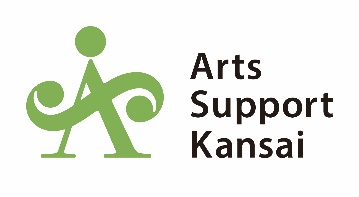 ※申請金額の上限は100万円です助成申請者（団体・個人）の概要※申請された個人情報は、アーツサポート関西に関連する活動以外に一切使用いたしません。助成申請するメディアアート作品の概要制作費と資金の見込（想定も含め概算で結構です）※アーツサポート関西の助成希望額もご記入ください。作品のイメージ　スケッチ、図面、パース、CG等、作品を視覚的にイメージできるものを下記に記載ください。（詳細を別紙添付可）助成名称日本電通メディアアート支援寄金助成助成申請金額　　　　万円ふりがな申請者名（団体・個人）住所〒〒〒〒住所代表者（申請者であれば省略可）（肩書・役職）（肩書・役職）ふりがな担当者（申請者であれば省略可）（肩書・役職）（肩書・役職）TEL携帯携帯EmailFaxFaxホームページURL主な活動実績略歴・活動実績を簡潔に記入してください（詳細を別紙添付可）略歴・活動実績を簡潔に記入してください（詳細を別紙添付可）略歴・活動実績を簡潔に記入してください（詳細を別紙添付可）略歴・活動実績を簡潔に記入してください（詳細を別紙添付可）主な活動実績作品名（未定でも構いません）作品形態（映像, 立体, インスタレーション等）作品素材（想定でも構いません）予想サイズ(cm)（想定でも構いません）展示予定（展覧会名、場所などですでに決まっているもの）他の助成金、協賛金（予定も含む）　①作品のコンセプトやねらい、②萌芽性・技術の先端性・アート的表現などの特に評価すべきポイント、③その他特に審査員に伝えたいこと（簡潔に記述してください。詳細を別紙添付可）　①作品のコンセプトやねらい、②萌芽性・技術の先端性・アート的表現などの特に評価すべきポイント、③その他特に審査員に伝えたいこと（簡潔に記述してください。詳細を別紙添付可）作品制作にかかる費用項目内訳合計作品制作にかかる費用　　　　　千円作品制作のための資金 ※項目内訳合計作品制作のための資金 ※　　　　　千円